27  декабря  2018 г.                                  № 124/2                          пос.Кировский                          В соответствии с Федеральным законом от 24.06.1998 №89-ФЗ «Об отходах производства и потребления», Федеральным законом от 30.03.1999 №52-ФЗ «О санитарно-эпидемиологическом благополучии населения», постановлением Правительства РФ от 16.08.2013 №712 «О порядке проведения паспортизации отходов I - IV классов опасности»,  приказом Росприроднадзора от 18.07.2014 №445 «Об утверждении федерального классификационного каталога отходов»,  руководствуясь   Уставом  Кировского сельского муниципального образования Республики Калмыкия   Администрация Кировского сельского муниципального образования Республики Калмыкия ПОСТАНОВЛЯЕТ:1. Утвердить «Правила проведения паспортизации отходов I - IV классов опасности на территории  Кировского  сельского муниципального образования Республики Калмыкия, согласно приложению № 1. 2.  Утвердить Паспорт отходов I - IV классов опасности на территории Кировского  сельского муниципального образования Республики Калмыкия, согласно приложению  № 2.3.  Настоящее  постановление  вступает в силу  со дня его  подписания и подлежит официальному   обнародованию ( опубликованию).  4. Контроль за выполнением настоящего Постановления оставляю за собой.Глава администрации  Кировского  сельского	муниципального образования		Республики Калмыкия:                                              Стульнев И.С. приложение № 1 к постановлениюАдминистрации  Кировского  СМО РК От27.12.2018 г № 124/2.Правилапроведения паспортизации отходов I - IV классов опасности1. Настоящие Правила определяют порядок проведения паспортизации отходов I - IV классов опасности.2. Отношения в области обращения с радиоактивными отходами, биологическими отходами, отходами лечебно-профилактических учреждений, выбросами вредных веществ в атмосферу и со сбросами вредных веществ в водные объекты регулируются соответствующим законодательством Российской Федерации.3. Паспорт отходов I - IV классов опасности (далее - паспорт) составляется на основании данных о составе и свойствах этих отходов, а также оценки их опасности в зависимости от степени негативного воздействия на окружающую среду.4. Паспорт составляется индивидуальными предпринимателями и юридическими лицами, в процессе деятельности которых образуются отходы I - IV классов опасности (далее - индивидуальные предприниматели и юридические лица).5. Определение данных о составе и свойствах отходов I - IV классов опасности, включаемых в паспорт, осуществляется с соблюдением установленных законодательством Российской Федерации об обеспечении единства измерений требований к измерениям и средствам измерений.6. Индивидуальные предприниматели и юридические лица для составления паспорта подтверждают отнесение отходов к конкретному классу опасности в порядке, установленном Министерством природных ресурсов и экологии Российской Федерации.7. На отходы I - IV классов опасности, включенные в федеральный классификационный каталог отходов, индивидуальные предприниматели и юридические лица составляют и утверждают паспорт, согласно приложению № 2.Копия паспорта, заверенного индивидуальными предпринимателями и юридическими лицами, а также копии документов, подтверждающих отнесение вида отхода к конкретному классу опасности, направляются в территориальный орган Федеральной службы по надзору в сфере природопользования по месту осуществления хозяйственной деятельности индивидуальными предпринимателями и юридическими лицами способом, позволяющим определить факт и дату их получения, или вручаются ими под роспись.8. Паспорт действует бессрочно.9. Внесение изменений в паспорт не допускается.10. На отходы, не включенные в федеральный классификационный каталог отходов, индивидуальные предприниматели и юридические лица обязаны подтвердить отнесение таких отходов к конкретному классу опасности в течение 90 дней со дня их образования в порядке, установленном Министерством природных ресурсов и экологии Российской Федерации, для их включения в федеральный классификационный каталог отходов.На отходы, включенные в федеральный классификационный каталог отходов в порядке, установленном Министерством природных ресурсов и экологии Российской Федерации, индивидуальные предприниматели и юридические лица оформляют паспорт в порядке, установленном пунктом 7 настоящих Правил.                                                          Приложение № 2                                                                                          к постановлению Администрации                                                                                                                            Кировского  СМО РК                                                                      от 27.12.2018 г № 124/2.ТИПОВАЯ ФОРМА
паспорта отходов I – IV классов опасности(лицевая сторона)УТВЕРЖДАЮ
Руководитель юридического лица (индивидуальный предприниматель)М.П.Паспорт отходов I – IV классов опасностиСоставлен на       (указывается вид отхода, код и наименование по федеральному,классификационному каталогу отходов)образованный в процессе деятельности индивидуального предпринимателя или юридического лица  (указывается наименование технологического процесса,в результате которого образовался отход, или процесса, в результате которого товар (продукция) утратил свои потребительские свойства, с указанием наименования исходного товара)состоящий из  (химический и (или) компонентный состав отхода, в процентах)(агрегатное состояние и физическая форма: твердый, жидкий, пастообразный, шлам, гель, эмульсия, суспензия, сыпучий, гранулят, порошкообразный, пылеобразный, волокно, готовое изделие,	,потерявшее свои потребительские свойства, иное – указать нужное)негативного воздействия на окружающую среду.(оборотная сторона)Фамилия, имя, отчество индивидуального предпринимателя или полное наименование юридического лица  ____________________________________________________________Сокращенное наименование юридического лица  ___________________________________Индивидуальный номер налогоплательщика  ______________________________________Код по ОКПО_________________________________________________________________ Код по ОКВЭД________________________________________________________________  Местонахождение _____________________________________________________________ Почтовый адрес _______________________________________________________________ПОСТАНОВЛЕНИЕ  АДМИНИСТРАЦИИ  КИРОВСКОГО  СЕЛЬСКОГО МУНИЦИПАЛЬНОГО ОБРАЗОВАНИЯ РЕСПУБЛИКИ КАЛМЫКИЯ 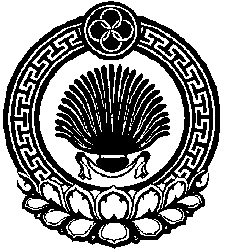 ХАЛЬМГ ТАНhЧИНКИРОВСК СЕЛЕНА                 МУНИЦИПАЛЬН БУРДЭЦИН  АДМИНИСТРАЦИН ТОГТАВР                                                                         «Об утверждении   Правил   проведения                                                                          паспортизации отходов I – IV классов                                                                          опасности   и  паспорта отходов                                                                          I – IV классов опасности на территории                                                                                                                                                                 Кировского  сельского                                                                            муниципального  образования                                                                           Республики Калмыкия»(подпись)(фамилия, инициалы)“”20г.имеющий() класс опасности по степени(класс опасности)(прописью)